      Pip and Tim 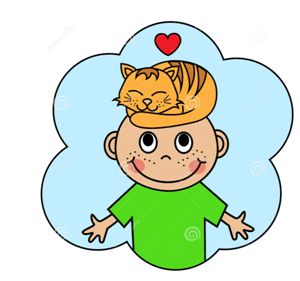 ------------------------Pip is sad.                                                     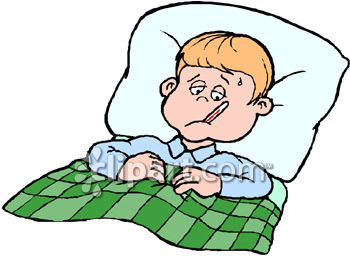 Pip is on a cot.                1Pip has a cat, Tim.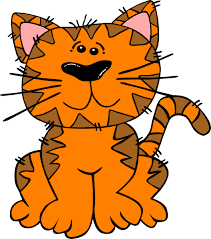 Tim is not on the cot.    Tim!  Tim!                    2-------------------Tim has a nap.                     3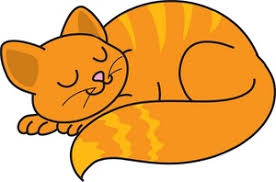 Pip has a nap.                        4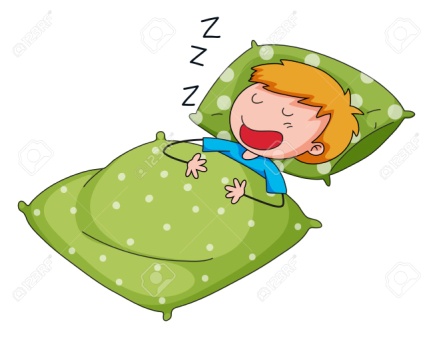 ------------------------Tim sat on Pip!                           5